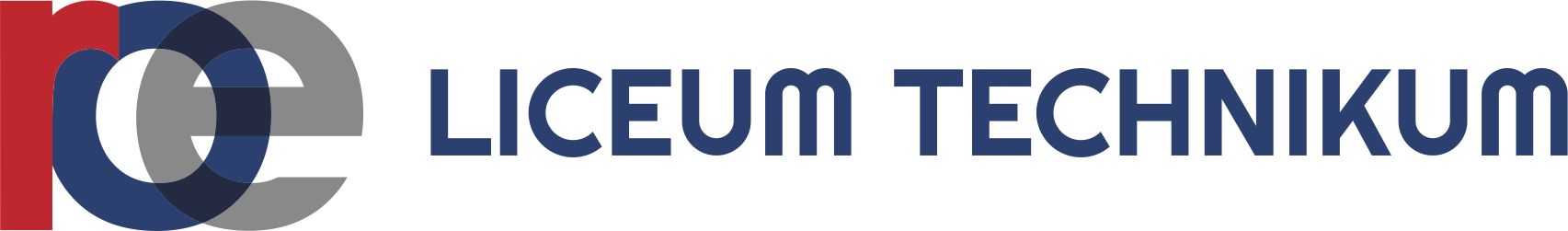 REGULAMIN KONKURSU FOTOGRAFICZNEGO I PLASTYCZNEGO:„Poznaj miejsce, w którym mieszkam”I. Postanowienia ogólne1. Organizatorem konkursu jest Regionalny Ośrodek Edukacji  Sp. z o.o., z siedzibą we Wrocławiu  przy ul. Uniwersyteckiej 1, prowadzący Liceum Ogólnokształcące i Technikum ROE, zwany dalej „Organizatorem”.2. Konkurs trwa w terminie od 8.03.2019 do 25.04.2019 r.3. Wyniki konkursu zostaną ogłoszone 6.05.2019 r. na stronie internetowej konkursu:http://liceum.technikum.roe.pl/konkurs-fotograficzny-i-plastyczny-poznaj-miejsce-w-ktorym-mieszkamII. Cel konkursuCelem konkursu jest promocja i popularyzacja  dziedzin fotografii  i plastyki wśród młodzieży.  Zadaniem konkursowym jest pokazanie przez uczestnika konkursu tego, co jest dla niego  atrakcyjne, ważne i osobiste w miejscu, w którym mieszka. Zaobserwowanie najbliższego otoczenia, ludzi, zdarzeń i przedstawienie ich za pomocą fotografii, pracy rysunkowej czy malarskiej.III. Uczestnicy  konkursu1. Konkurs jest bezpłatny i ma charakter otwarty. W konkursie mogą brać udział osoby w wieku od 14 do 17 lat z całej Polski.2. W konkursie nie mogą brać udziału pracownicy Organizatora, członkowie jego najbliższej rodziny, członkowie Jury oraz członkowie najbliższej rodziny Jury.3. Udział w konkursie jest dobrowolny.IV. Zasady konkursu1. Uczestnik konkursu ma prawo wykonać pracę w dowolnej technice z wymienionych: zdjęcie, kolaż, rysunek, malarstwo.2. Zgłaszanie prac do konkursu odbywa się drogą elektroniczną w przypadku prac fotograficznych  oraz  pocztą tradycyjną w przypadku prac plastycznych (kolaż, rysunek, malarstwo).3. Aby wziąć udział w konkursie należy pobrać  formularz zgłoszeniowy wraz z oświadczeniami, który  dostępny jest na stronie internetowej konkursu: http://liceum.technikum.roe.pl/konkurs-fotograficzny-i-plastyczny-poznaj-miejsce-w-ktorym-mieszkamFormularz zgłoszeniowy  w wersji edytowalnej  można pobrać na stronie konkursowej od dnia 8.03.2019 r. a.) W przypadku pracy fotograficznej  uczestnik jest zobowiązany do przesłania wypełnionego i podpisanego formularza zgłoszeniowego wraz z oświadczeniem (skan)  razem  z dołączoną do niego pracą fotograficzną na adres mailowy konkursu:konkurs@roe.pl. Wysyłane zdjęcie powinno być zapisane  w formacie JPG, nie może przekraczać wymiarów 800 x 600 pikseli oraz objętości 180 KB, przy minimalnych wymiarach 300 x 300 pikseli. W temacie wiadomości należy wpisać -  Konkurs  „Poznaj miejsce, w którym mieszkam”.Formularz zgłoszeniowy  musi zostać  podpisany przez rodzica lub opiekuna prawnego uczestnika konkursu.b.) W przypadku pracy plastycznej uczestnik jest zobowiązany  do przesłania wypełnionego i podpisanego formularza zgłoszeniowego wraz z oświadczeniem oraz wykonanej pracy plastycznej  na adres organizatora: Regionalny Ośrodek Edukacji Sp. z o.o.,  ul. Ruska 47/48a, lok.6,  50-079 Wrocław,  z dopiskiem Konkurs „Poznaj miejsce, w którym mieszkam”. Wymagany format prac plastycznych: A4 lub A3. Pracę należy odpowiednio zabezpieczyć. Na odwrocie pracy należy podać:  czytelnie imię i nazwisko autora, tytuł, technikę, datę powstania, wymiary pracy.Formularz zgłoszeniowy wraz z oświadczeniami  musi zostać  podpisany przez rodzica lub opiekuna prawnego uczestnika konkursu.4. Prace należy przesłać do 25.04.2019.r. W przypadku wysyłki prac plastycznych nie decyduje data stempla pocztowego.5. Każda praca musi posiadać tytuł, a w przypadku pracy plastycznej również informację dot. techniki.6. Uczestnik konkursu ma prawo wysłać maksymalnie dwie prace fotograficzne i maksymalnie dwie prace plastyczne.7.  Uczestnik konkursu, któremu zostanie przyznana nagroda lub wyróżnienie za pracę fotograficzną, zobowiązany jest  do przesłania wypełnionego i podpisanego formularza zgłoszeniowego wraz z oświadczeniami  na adres organizatora: Regionalny Ośrodek Edukacji Sp. z o.o ul. Ruska 47/48a, lok.6,  50-079 Wrocław z dopiskiem  konkurs „Poznaj miejsce, w którym mieszkam”, w ciągu 5 dni od ogłoszenia wyników konkursu. Niedopełnienie powyższej   formalności przez uczestnika, skutkuje utratą przez niego prawa do odbioru nagrody oraz upoważnia Organizatora do przekazania nagrody innemu uczestnikowi konkursu.8. Uczestnictwo w konkursie warunkowane jest złożeniem oświadczenia o treści zamieszczonej  w formularzu zgłoszeniowym.9. Wszelkie koszty związane z przygotowaniem, dostarczeniem oraz odebraniem prac konkursowych ponoszą uczestnicy konkursu.10. Prace plastyczne będzie można odebrać w terminie i miejscu wskazanym przez Organizatora po zakończeniu konkursu.11. Organizator konkursu ma prawo wyłączyć z udziału w konkursie prace, które nie spełniają warunków Regulaminu lub naruszają przepisy prawa.V. Prawa autorskie1. Uczestnik konkursu oświadcza że:przysługują mu autorskie prawa osobiste i nieograniczone prawa majątkowe do prac zgłaszanych w konkursie,jest uprawniony do rozpowszechniania wizerunku osób portretowanych na pracach zgłaszanych w konkursie,przyjmuje na siebie odpowiedzialność za wszelkie roszczenia osób trzecich związane z naruszeniem ich praw autorskich.2. Uczestnik konkursu udziela Organizatorowi nieodpłatnej licencji niewyłącznej, uprawniającej Organizatora do korzystania przez czas nieoznaczony, oraz bez ograniczeń terytorialnych z przesłanych prac konkursowych na wszystkich polach eksploatacji do działań promujących konkurs.3. Uczestnik udziela Organizatorowi zgody na publikację zdjęć prac konkursowych na stronach internetowych, portalach społecznościowych oraz materiałach drukowanych Organizatora w ramach działań promujących konkurs.VI. Rozstrzygnięcie konkursu i nagrody1. Jury konkursowe powoływane jest przez Organizatora i liczy 3 osoby.2. Nagrody zostaną przyznane autorom prac najlepiej oddających temat konkursu, wyróżniających się oryginalnym pomysłem oraz  posiadających walory artystyczne.3. Decyzje Jury są niepodważalne.5. W konkursie zostaną przyznane następujące nagrody:PIERWSZE MIEJSCE: Praca fotograficznaPrzenośna drukarka termosublimacyjna Canon CP1300 WiFi do wydruku z aparatów i urządzeń mobilnychGadżety reklamowePraca plastycznaCyfrowy notatnik Bamboo Slate A5 CDS-610SGadżety reklamoweWYRÓŻNIENIE:Praca fotograficznaKsiążka „1001 fotografii, które musisz zobaczyć”, autor Paul LoweGadżety reklamowePraca plastycznaAlbum „100 najpiękniejszych obrazów”, autor Justyna Weronika ŁabądźGadżety reklamoweVII Ogłoszenie wyników konkursu i wydanie nagród1. Wyniki konkursu zostaną opublikowane na stronie internetowej Organizatora  6.05.2019 r., na stronie konkursu: http://liceum.technikum.roe.pl/konkurs-fotograficzny-i-plastyczny-poznaj-miejsce-w-ktorym-mieszkam2. Zwycięzcy konkursu otrzymają powiadomienie o wygranej na adres mailowy podany w formularzu zgłoszeniowym.3. Organizator powiadomi zwycięzców konkursu o terminie i sposobie odbioru nagród. Nagrody nieodebrane do dnia 6.08.2019 r.przechodzą na własność Organizatora.4. Nagrody nie podlegają wymianie na  ekwiwalent pieniężny. 
VIII Postanowienia końcowe1.Niniejszy Regulamin wchodzi w życie z chwilą jego opublikowania na stronie internetowej Organizatora.2.Organizator może dokonywać zmian w Regulaminie, gdy konieczność ich dokonania wynikła po jego opracowaniu. Zmiany wchodzą w życie i obowiązują uczestników konkursu i organizatora od chwili ich opublikowania na stronie internetowej organizatora. 3.Organizator zastrzega sobie prawo do odwołania, przerwania lub zawieszenia konkursu.4.Wszelkie informacje o konkursie można uzyskać wysyłając zapytanie na adres mailowy: konkurs@roe.pl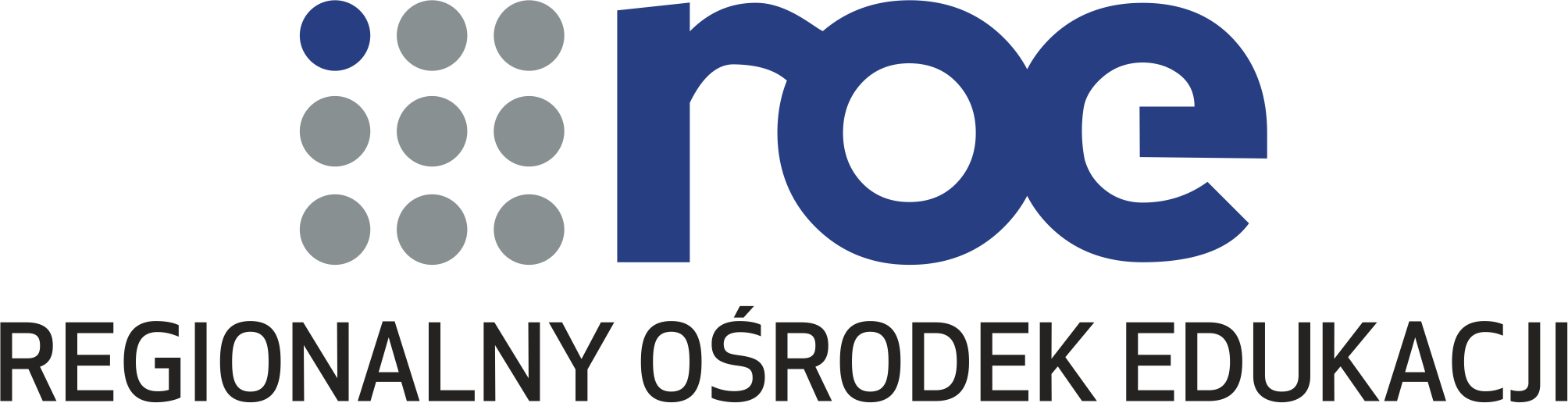 